VoorwoordIk ben Merel Geven – Heuzer en ik ben in 2020 als zij-instromer begonnen bij Vonk in Schagen. Het schooljaar 20-21 heb ik de opleiding instructeur gevolgd bij het ROC van Amsterdam, MBO 4. Tijdens deze opleiding heb ik een klein kijkje mogen nemen wat onderwijs is. Dat smaakte naar meer waardoor ik in september 2022 ben gestart met de opleiding PDG bij NHL Stenden in Leeuwarden. Aan de hand van mijn verslag en beeldmateriaal wil ik laten zien dat ik tijdens mijn ontwikkeling werk aan de 6 taken van de MBO-docent. Mijn doel heb ik bijgesteld door privéredenen; ik wil voor kerst 2023 mijn PDG opleiding afronden.
Ik ben de opleiding begonnen met de ervaringsroute. In periode 3 heb ik mijn ervaringen wat breder en groter gemaakt. In periode 4 wil ik laten zien dat ik nog meer de diepte in ga. In dit verslag beschrijf ik mijn onderwijsactiviteit over voorraadbeheer en hoe ik met de verschillende niveaus uit de klas omga. Mijn begeleider van NHL Stenden is Natasha Jakhari en mijn begeleider vanuit Vonk is Ingrid Bezuijen.Ik wil ze bedanken voor de fijne gesprekken, feedback momenten, sturing en motivatie tijdens de PDG opleiding. Veel leesplezier!Schagen, september – december  2023 Merel Geven – Heuzer Inleiding 
Met dit verslag wil ik mijn ervaring delen over de les over voorraadbeheer die ik heb gegeven. Ik wil graag aan de hand van de theorie van De zes rollen van de leraar onderzoeken in hoeverre ik bij deze onderwijsactiviteit rekening houd met de verschillende niveaus in mijn klas op reken en taalgebied. Ik zal beginnen met het benoemen van de indicatoren die in dit verslag naar voren zullen komen. Daarna beschrijf ik mijn onderzoeksvraag en de deelvragen die daarbij horen.In het hoofdstuk erna geef ik een korte beschrijving van de zes rollen van de leraar en geef ik per rol aan op welke niveau ik nu ben als docent.Vervolgens zal ik mijn onderwijsactiviteit uitgebreid beschrijven waarna ik vervolgens aan de hand van de theorie van De zes rollen van de leraar ga onderzoeken in hoeverre ik rekening houd met de verschillen tussen de studenten en hun manier van leren.Dit verslag sluit ik af met een conclusie en zal ik terugblikken op mijn leerdoelen en vragen.Taken van de docent en indicatoren:
Voor mijn PDG-opleiding heb ik in de producten die ik heb gemaakt bijna alle taken en indicatoren aangetoond. Onderstaande taken wil ik graag in dit product aantonen zodat daarmee alle taken en indicatoren in één van mijn producten aan bod is gekomen. Een overzicht van de taken en indicatoren en in welke producten ik deze heb aangetoond is te vinden op mijn wikiwijs bij onderdeel D -1,2,3,4 en dan het document “checklist van de 6 taken van de docent’’Taak 1: de docent draagt er zorg voor dat hij professional is en blijft
1.3 de docent houdt de ontwikkelingen rondom taal en rekenen bij in de context van het beroep.
Taak 3: de docent voert een onderwijsprogramma uit 
3.4 de docent houdt rekening met verschillen tussen studenten en voorziet in een gerichte aanpak bij leerstoornissen of weet daarbij ondersteuning te vragen. 

3.5 de docent herkent de taal- en rekenaspecten in zijn onderwijs, deficiënties bij zijn studenten kan signaleren en zo nodig experts kan inschakelen. In mijn conclusie aan het einde van dit verslag zal ik terugblikken op deze indicatoren en hoe deze aan bod zijn gekomen in dit verslag.OnderzoeksvraagWelke van de zes rollen van de leraar is het belangrijkst bij het ondersteunen van de studenten met leerstoornissen?Deelvragen:Wat zijn de zes rollen van de leraar?Welke niveaus kent de zes rollen van de leraar?Op welke niveau bevind ik mij bij iedere rol?Welke leerstoornissen zijn er?Hoe herken je een leerstoornis?De zes rollen van de leraarMartie Slooter beschrijft in haar boek zes rollen die je als leraar in iedere les uitvoert:De gastheerDe leraar als gastheer maakt contact met zijn leerlingen. Je doet dit aan het begin van de les, door bij de deur te staan, oog te hebben voor leerlingen en hen onder andere persoonlijk te begroeten. Gastheer zijn betekent daarnaast dat je leiderschapsgedrag toont. Je bent duidelijk aanwezig en communiceert op een positieve manier duidelijke normen, zodat een veilig leerklimaat ontstaat. Daarnaast is het essentieel dat er goed contact is tussen leraar en leerlingen: door een positieve relatie te hebben met leerlingen, draag je bij aan hun leerproces. De presentator
De leraar als presentator vangt de aandacht van de leerlingen aan het begin van de les, spreekt de groep leerlingen als geheel aan, houdt hun aandacht vast en motiveert hen om met de les te kunnen beginnen. Het geven van de leerdoelen, en dit voorbereiden, is belangrijk. Want een les zonder concrete doelen is geen goede les. 
Belangrijk is ook dat je zorgt voor veiligheid door helder de gedragscode te communiceren. Je straalt daarbij gezag uit, want leerlingen moeten weten dat jij de leider bent, zodat er geen informele leiders gaan opstaan. Het non-verbale gedrag van de presentator speelt daarnaast een grote rol. Je gebaren stralen kracht uit, je kijkt rustig rond en hebt een zelfverzekerde glimlach. De didacticusDe didacticus draagt kennis, vaardigheden en attitudes over aan leerlingen. Dit houdt onder meer in dat je de leerstof stapsgewijs uitlegt en voordoet, en daarbij hardop denkt. Je stelt ook vragen, vooral om de leerlingen te activeren. Uiteindelijk laat je de leerlingen het geleerde met een werkvorm zelfstandig toepassen. De pedagoogAls pedagoog zorg je voor een goede werk-orde en een veilig klimaat. De pedagoog weet hoe hij wil dat er in de klas met elkaar wordt omgegaan zodat leerlingen tot leren komen. De rol van de pedagoog vervul je de hele les op verschillende momenten. Pedagogiek en didactiek gaan daarbij altijd samen: je biedt een heldere lesstructuur aan, je neemt duidelijk de leiding en biedt uitdaging op didactisch vlak zodat je ongewenst gedrag van leerlingen voorkomt. De afsluiter
De leraar als afsluiter zorgt ervoor dat de les goed wordt afgesloten. Dat houdt onder meer in dat de leraar aan de leerlingen vraagt wat en hoe ze hebben geleerd en hun positieve feedback geeft. Het doel is dat het brein van de leerlingen opnieuw gestimuleerd wordt en ze uiteindelijk zelf hun leerproces evalueren. De coachDe coach is een ervaren leraar die zich focust op het leerproces van de individuele leerling. Je stelt de leerling verdiepende vragen over het leren, helpt hem daarop te reflecteren en geeft gerichte feedback onder andere in het coaching gesprek. Het uiteindelijke doel van de coach is dat de leerling zelf zijn leerproces kan sturen oftewel zelfregulerend is. 4 niveausDe 6 rollen van de leraar wordt in het boek van Martie Slooter per rol onderverdeeld in 4 verschillende niveaus. Martie Slooter beschrijft in het handboek de basisvaardigheden van de vijf rollen (exclusief coach) Niveau 1 tot en met niveau 4. Per niveau kan een leraar effectief zijn. Wanneer je effectief bent op een bepaald niveau ben je in staat je verder te ontwikkelen tot het volgende niveau. Ik heb de zelfevaluatie van de zes rollen van de leraar gedaan om inzicht te krijgen op welk niveau ik per rol zit. De volledige zelfevaluatie staat in de bijlage van dit verslag. Hieronder beschrijf ik op welk niveau ik zit per rol als leraar en hoe de verschillende niveaus zijn opgebouwd. Verderop in mijn verslag ga ik dieper in op mijn niveau per rol. De gastheer – niveau 3 
De presentator – niveau 3
De didacticus – niveau 2
De pedagoog – niveau 3
De afsluiter – niveau 2

Niveau 1: lerend 
Kan worden waargenomen bij een startende leraar. Deze leraar beheerst dan nog niet volledig de basisvaardigheden. We mogen verwachten dat een leraar na twee jaar niveau 2 bereikt. 
Je kent de theorie van het vak van de leraar, herkent deze ook in een lessituatie en kunt deze toepassen in een normale lessituatie. 

Niveau 2: bekwaam 
De leraar beheerst de vaardigheden, is vakdidactisch en vakinhoudelijk bekwaam en hij beheerst de pedagogische vaardigheden, maar kan zich nog verder ontwikkelen. 
Je kent de theorie en kunt deze ook toepassen in nieuwe situaties, zoals in andere leerjaren of op leerpleinen. Niveau 3: gevorderd 
De leraar is effectief en kan zich in alle dus ook complexe situaties goed redden. 
Je kent de theorie en kunt deze in alle situaties toepassen. Je bent daarbij in staat om je gedrag in interactie met de leerlingen te analyseren en aan te passen aan wat de leerlingen en de situatie nodig hebben. Niveau 4: excellent 
Deze leraar kan alle kennis en vaardigheden creatief en flexibel inzetten. Hij is in staat nieuwe modellen, concepten en interventies te ontwikkelen. Heeft kennis, vaardigheden en houding eigen gemaakt. 
Je kent de theorie en kunt deze in alle situaties toepassen. Je kunt je gedrag in interactie met iedere individuele leerling analyseren en aanpassen. Je kunt creatief omgaan met jouw kennis en nieuwe effectieve oplossingen bedenken voor en inspelen op elke individuele leerling. Je ontwikkelt dit omdat je voortdurend reflecteert op je eigen gedrag. 1.3 de leerlijn van de leraar
Leerstoornissen 
Een leerstoornis is een probleem dat een student ervaart bij vaardigheden, zoals lezen, schrijven, rekenen, spreken, taal en zelfs bewegingen (motorische vaardigheden). De stoornis kan zorgen voor een vertraging in het leerproces van de leerling als de stoornis niet behandeld wordt of de leerling onvoldoende begeleid wordt. Hieronder ga ik de leerstoornissen beschrijven die ik het meeste tegenkom in mijn eigen onderwijspraktijk en dat zijn dyslexie en dyscalculie. Dyslexie 
Bij dyslexie heeft een student moeite met lezen. Aspecten die te maken hebben met lezen gaat de student minder makkelijk af dan bij klasgenoten. Het zorgt ervoor dat dagelijkse dingen meer tijd en energie kosten. Dyslexie kun je herkennen aan verschillende kenmerken zoals:Moeite met lezen, waardoor je heel langzaam leest of een woord vaak verkeerd leestMoeite met dingen opschrijven Dyslexie is sprake van een onvolledige koppeling tussen klankcodes en woordbeelden, wat zich uit in de vorm van verwerkingsproblemen bij spelling en lezen.

Dyscalculie
Bij dyscalculie heeft een student moeite met rekenen. Net als bij dyslexie gaat rekenen de student minder makkelijk af dan bij klasgenoten. Dyscalculie kun je herkennen aan:Moeite met getallen lezen, tellen, benoemen, gebruiken en onthouden Moeite met getallen op de goede plek plaatsen, waardoor je cijfers vaak verwisselt Moeite met hoofdrekenen en de regels rekenenMoeite om te werken met afmetingen, maten, hoeveelheden en volgordes Bij dyscalculie hebben leerlingen grote moeite met reken strategieën en automatisering. Getallen kunnen verkeerd gelezen worden of de bewerking in een som wordt niet gezien of niet juist toegepast. Het kan zijn dat het onjuist lezen van rekenopgaven voorkomt uit dyslexie. 
Hoe herken ik dyslexie en dyscalculie in mijn klas bij studenten.
Enige tijd geleden heb ik een heel duidelijk voorbeeld meegemaakt van dyslexie in mijn klas waardoor ik hier als docent beter op ben gaan letten en echt tot inzicht ben gekomen hoe belangrijk het is dat je weet als docent of een student dyslexie of dyscalculie heeft. 
Tijdens een korte toets bij het keuzedeel ‘’eetcultuur’’ kwam ik er achter dat 1 student zijn toets niet goed gemaakt had. Ik wist dat deze student alle lessen had meegedaan en dat hij tijdens de lessen bij het stellen van vragen heel goed wist waar de theorie over ging en dit ook kon herleiden aan zijn leerbedrijf hoe ze het daar overbrengen in de praktijk. Ik heb de student even apart genomen en ben vragen gaan stellen waaruit duidelijk werd dat hij inderdaad de stof begreep maar het verkeerde antwoord steeds omcirkelden. Door vragen te stellen en in gesprek te gaan met de student kwam ik erachter dat de student dyslexie heeft. De student las de vraagstelling anders en er ontbraken soms woorden waardoor er voor hem een andere vraag geformuleerd werd. Later ben ik nog in gesprek gegaan met de coach van deze student om te kijken hoe ik dat eerder had kunnen monitoren. Bij Vonk staat in het leerlingvolgsysteem bij elke student die dyslexie of dyscalculie heeft een driehoek symbool met een ! achter de student wanneer dit het geval is. 
OnderwijsactiviteitHier beschrijf ik welke onderwijsactiviteit ik heb uitgevoerd, namelijk een les over voorraadbeheer.Ik zal eerst beschrijven hoe ik mijn les heb uitgevoerd en hoe ik in deze les de ontwikkelingen rondom taal en rekenen plaats in de context van het beroep. Na mijn gegeven voorbeeld over de ervaring met de student die dyslexie heeft ben ik gaan kijken welke studenten waar ik les aan geef dyslexie of dyscalculie heeft zodat ik als docent weet om welke studenten dat gaat en hier tijdens mijn lessen op in kan spelen. In mijn klas van voorraadbeheer zit 1 student met dyslexie en 1 student met dyscalculie. Met het maken van opdrachten of toetsen ga ik nog even apart naar deze studenten toe om te vragen of ze hulp nodig hebben of extra uitleg. Bij het geven van formatieve toetsen wil ik nog met de student in gesprek gaan om vragen te stellen mondeling in plaats van op papier. In Eduarte staat er bij elke student of dit aan de orde is onder het onderdeel, bijzonderheden. In de theorie staat het volgende betreft student en docent:
De leerling en zijn omgeving moeten zo goed mogelijk met de stoornis zien om te gaan. Vanuit de terminologie van handelsgericht werken kun je zeggen: docenten moeten inspelen op het gedrag van een leerling met een speciale hulpvraag vanuit zijn stoornis.
 Lessen in orde, bijlage IV.1 format leerlingbespreking 
Hier moet iedereen in het team zich van bewust zijn dat wij als docenten moeten inspelen op het gedrag van de leerling vanuit zijn stoornis. Mijn klas bestaat uit 2e jaars studenten van niveau 2 en 3 waaraan ik les geef over voorraadbeheer.
Dit betreft 1 lesuur van 45 minuten. Het volledige lesplanformulier van deze les is terug te vinden in bijlage ‘’lesplanformulier’’Het vak voorraadbeheer is een onderdeel van HACCP – Hygiëne in de horeca. Als gastheer/gastvrouw, zelfstandig werkend en leidinggevende bediening moet je in het restaurant/ bedrijf weten hoe je moet bestellen en calculeren. Daarnaast is het ook belangrijk dat je de juiste vaktermen daarvoor gebruikt. De belangrijkste vaktermen in deze les zijn:IJzeren voorraadTechnische voorraadSpeculatieve voorraadHieronder beschrijf ik het verloop van mijn les aan de hand van de rollen van de leraar:Gastheer
Het lesuur van voorraadbeheer start om 13.45 beneden in lokaal H01a. Het lesuur daarvoor van 13.00-13.45 heb ik een andere klas en een ander lokaal op de bovenverdieping. Wanneer ik beneden kom voor mijn les voorraadbeheer staat de klas mij vaak al op te wachten op de gang. Als gastheer zorg ik ervoor dat ik de deur openhoud en de studenten binnen laat. Bij het binnenlaten van de studenten staat contact maken met de studenten centraal. Ik laat de studenten merken dat ik ze ken en daarnaast ben ik duidelijk en zichtbaar aanwezig voor de studenten. Doordat ik bij de deur sta zie ik de studenten binnenkomen en kan ik ze aankijken, ik houd daarbij ook de gangcultuur buiten en hoef niet op te treden bij het binnenkomen van de klas. Uit de zelfevaluatie van Martie SLooter is gekomen dat ik op niveau 3 van de gastheer zit, de volgende punten doe ik als docent:Gangcultuur buiten houden Ik weet wat ze nodig hebben bij de begroeting Ik ken de achtergronden van de studenten Ik straal warmte uit en ben enthousiast in verbaal en non-verbaal De les verloopt bij de start ordelijk Als ik verder ga kijken of ik al iets doe als gastheer wat betrekking heeft op mijn onderzoeksvraag (welke rol is het belangrijkst bij het ondersteunen van de student met leerstoornissen) kan ik vertellen dat ik wel tot inzicht ben gekomen. Martie Slooter zegt het volgende in de theorie:

4.4.2 als je leerlingen met speciale behoeften in je klas hebt, is het van belang om vooraf te weten welke benadering nodig is, bijvoorbeeld individueel of subtiel contact, sturend en directief zijn enz. Zo kun je een leerling met autisme geruststellen door in deze fase kort aan te geven welke structuur je die les gaat hanteren. Je kunt een leerling met ADHD op een duidelijke en directe manier aanspreken en zeggen dat je bij hem langskomt zodra de deur dicht is. Kortom: je past de kennis en principes van passen onderwijs effectief toe. 
Ik als docent weet de achtergronden van de studenten als ik kijk naar dyslexie en dyscalculie. Na de theorie gelezen te hebben ben ik mij er wel goed van bewust dat ik daar tijdens de rol van gastheer al veel meer op in kan spelen tijdens mijn les! Dit deed ik nog niet specifiek. Wanneer ik les geef over voorraadbeheer met lastige begrippen en calculatie kan ik bij de rol van gastheer de student alvast geruststellen doormiddel van kort te vertellen dat ik straks bij die gene kom zodat de student weet dat ik rekening houd met zijn leerstoornis. Daarnaast denk ik ook dat de student dit heel fijn zou vinden als jij dit doet als gastheer. Presentator
Wanneer studenten het hebben over een bepaald onderwerp probeer ik daar even kort op aan te haken daarna ga ik voor de klas staan en start ik met of een openingszin of ik ben stil waardoor ze in de gaten hebben dat ik wil gaan beginnen. 
In mijn rol als presentator ga ik uitleg geven over het onderwerp en de leerdoelen van de les, wat gaan we doen! Ik ben mij ervan bewust dat ik dit krachtig doe zodat ik de aandacht van de studenten vasthoud. 

Uit de zelfevaluatie van Martie SLooter is gekomen dat ik op niveau 3 van de presentator zit, de volgende punten doe ik als docent:Vangt de aandacht van de leerlingen en kan de les snel startenAandacht vasthouden gedurende startVertoont leiderschapsgedrag, leerlingen moeten stil zijn en met respect met elkaar omgaanIk formuleer leerdoelen, onderwerp en werkvormenWanneer ik ga kijken of ik als presentator al iets doe wat betrekking heeft op mijn onderzoeksvraag (welke rol is het belangrijkst bij het ondersteunen van de student met leerstoornissen) kan ik vertellen dat ik in mijn rol als presentator rekening hou met mijn student die dyslexie heeft. Als ik ga kijken naar de punten die ik doe als presentator zit dat hem niet in het vragen van aandacht of aandacht vasthouden en het tonen van leiderschap. Ik hou rekening met dyslexie in het formuleren van mijn leerdoelen. Ik hou de leerdoelen kort en krachtig en vertel deze leerdoelen naast dat het op de beamer staat ook mondeling in de klas. Wanneer er in de leerdoelen belangrijke woorden of vaktermen staan druk ik deze vet zodat de student weet dat dit een belangrijk woord is.In mijn gegeven les differentieer ik ook in de verschillende niveaus van 2 en 3 m.b.t. de leerdoelen van die les. Doormiddel van het lezen van de theorie ben ik mij wel nog bewuster geworden dat dit belangrijk is:
5.4.2 niveau 3- gevorderd - doelen formuleren
Zoals gezegd: op dit niveau ben je in staat effectief om te gaan met verschillen tussen leerlingen. Dat betekent dat je differentieert in je les: zie meer daarover in hoofdstuk 6, over de didacticus. De didacticus deelt de groep leerlingen op in verschillende niveaugroepen en geeft de verschillende groepen de begeleiding en instructie die zij nodig hebben. 
Didacticus
Tijdens mijn les voorraadbeheer start ik de voorkennis van de klas doormiddel van een woordwolk. Daarnaast ga ik gericht vragen stellen aan de studenten om de voorkennis te achterhalen. 
Ik zet de leerdoelen voor de les uiteen in verschillende niveaus. Dit doe ik aan de hand van een PowerPoint op het whiteboard. Ik benadruk hierbij ook wat de verdieping is voor niveau 3 t.o.v. niveau 2. Daarnaast gebruik ik verschillende werkvormen (woordspin, samenwerkend, vaktermen puzzel) en opdrachten. Vervolgens ga ik de theorie uitleggen (waarvan ik een filmpje laat zien) per onderdeel en dan kunnen ze daarna samenwerkend in groepjes de 3 opdrachten maken die horen bij de theorie. Ik loop door de klas en beantwoord vragen van studenten, daarnaast geef ik de studenten ook feedback. Ik houd rekening met de verschillende niveaus in de klas met het stellen van vragen en het geven van gerichte feedback. Het filmpje is bewust ingezet voor de student met dyslexie zodat deze doormiddel van beeldmateriaal en audio de stof tot zich kan nemen. Bij de opdracht calculatie heb ik voor de hele klas de opdracht geprint en uitgedeeld. Uit de zelfevaluatie van Martie Slooter is gekomen dat ik op niveau 2 van de didacticus zit. Dat komt door de volgende punten die ik doe in de rol van didacticus:Stelt leerdoelen op aan het begin van de lesGeef instructie volgens het ADI model Ik stel leerdoelen op verschillende niveaus (niveau 3)Ik geef per werkvorm de instructie Wanneer ik ga kijken of ik als didacticus al iets doe wat betrekking heeft op mijn onderzoeksvraag (welke rol is het belangrijkst bij het ondersteunen van de student met leerstoornissen) kan ik vertellen dat ik in mijn rol als didacticus voor mijn leerling met dyslexie al rekening heb gehouden met het laten zien van een filmpje die hoort bij de theorie. Door de theorie beeldend te maken en te luisteren naar het filmpje heeft de leerling met dyslexie minder moeite om de stof tot zich te nemen.
Voor mijn student met dyscalculie heb ik de opdracht geprint zodat deze rustig bekeken kan worden. Door mij nog verder in de theorie te verdiepen over dyslexie ben ik het volgende tegen gekomen:
Dyslectische leerlingen in de klas
Het zijn vaak creatieve, beeldende of logische denkers. Als zij op school goed worden begeleid en passende leer strategieën ontwikkelen, kunnen ze de opleiding doorlopen en een positie in de samenleving werven. Algemene suggesties waarom een leerling met dyslexie geholpen kan zijn:
- lees teksten voor 
- zorg voor goede leesbaarheid, groot lettertype
- toets zoveel mogelijk mondeling 
7.3.3. leerlingen met dyslexie 
Hoe kan ik als didacticus mijn dyslexie/dyscalculie student beter begeleiden?
Na het lezen van deze theorie zou ik in het vervolg in mijn les meer mondeling kunnen toepassen, rekening houden met goede leesbaarheid van de geschreven teksten of opdrachten en deze niet te lang maken. Daarnaast kan ik om te achterhalen of de theorie begrepen is de student mondeling vragen stellen. Wanneer ik een groepje laat samenwerken aan een opdracht kun je er voor kiezen om 1 persoon aan te wijzen die de opdracht voorleest en uitleg geeft aan de rest. Daarnaast kun je in de opdrachten rekening houden met beeld en spraakmateriaal en niet alleen met teksten om de leerling met dyslexie daarin te ondersteunen. In mijn gegeven les heb ik hier al rekening mee gehouden met het laten zien van de filmpjes maar je kunt als didacticus daar nog veel meer over nadenken hoe het voor deze leerling nog beter kan. Bij de opdracht calculatie heb ik de opdracht geprint voor de klas. Dit heb ik bewust gedaan ook voor de student met dyscalculie zodat deze student het op papier rustig kan lezen en niet van de beamer hoeft af te lezen of wanneer het als didacticus alleen verteld wordt in de klas.Om tot niveau 3 van de didacticus te komen kan ik mij meer verdiepen in het geven van de instructie aan de hand van het IGDI model. Waarbij je rekening houdt met de verschillende niveaus maar ook met bepaalde leerstoornissen zoals dyslexie en dyscalculie.
6.4.2.3 Differentiëren in instructie Pedagoog
Tijdens mijn les ben ik constant bezig met de rol van pedagoog met het zorg dragen voor een veilig leer – en leefklimaat voor alle leerlingen. 
Ik vind het belangrijk dat er in mijn les respectvol met elkaar wordt omgegaan. Tijdens mijn les voorraadbeheer laat ik dat zien in meerdere delen van mijn les. 
Bij het binnenkomen van de studenten (gastheer) speel ik in op het gedrag van de studenten op dat moment als pedagoog. Vervolgens werk ik aan een veilig klimaat en toon ik leiderschap voor de klas en ben ik mij bewust van mijn non-verbale gedrag (presentator) tijdens het uitleggen van het onderwerp en de leerdoelen. Daarna zorg je voor een goed werkklimaat en een goede werkorde (didacticus): de leerlingen zijn allemaal bezig met een opdracht omdat ik dat voor ze georganiseerd heb. Daarbij zorg je dat het voor de leerlingen duidelijk is wat ze gaan doen en hoe ze dat gaan doen. Tijdens mijn rol van pedagoog pas ik ook zeker wel eens de correctieladder toe. In mijn les pas ik dan vaak het verbaal corrigeren toe zoals:Harder gaan pratenIets vragen aan de student zodat hij stopt met zijn gedragReageren met humor 7.3.5 gedragsindicator 5: probleemgedrag signaleren en erop reagerenDoor het toepassen van de eerste drie van de vijf rollen van de leraar werk je preventief aan een goed en veilig klimaat. Deze proactieve aanpak voorkomt dat er probleemgedrag ontstaat doordat je de effectieve basisvaardigheden toepast. Je hebt geïnvesteerd in de relatie, jouw leiderschapsgedrag en jouw didactiek is motiverend, gestructureerd en op niveau. 
7.1 de leraar zorgt voor een veilig klimaat Uit de zelfevaluatie van Martie Slooter is gekomen dat ik op niveau 3 van de pedagoog zit. Dat komt door de volgende punten die ik doe in de rol van pedagoog:Ik ben stabiel en laagdrempelig Ik hoef slechts een deel van de correctieladder toe te passenGeef de individuele leerling complimenten over zijn aanpak van het leerprocesWeet hoe ik kan omgaan met ontwikkeling ’s en gedragsproblemenWat zijn belangrijke normen en waarden en ik geef als docent mijn verwachtingen aan (niveau 2) Wanneer ik ga kijken of ik als pedagoog al iets doe wat betrekking heeft op mijn onderzoeksvraag (welke rol is het belangrijkst bij het ondersteunen van de student met leerstoornissen) kan ik vertellen dat ik in mijn rol als pedagoog vooral luister naar de individuele student (waaronder ook de leerling met dyslexie) en als pedagoog geef ik de leerling complimenten. 
Dit zijn voorbeelden die ik doe voor mijn specifieke leerling met dyslexie maar ook voor mijn overige leerlingen. Het voelt voor mij in de rol van pedagoog niet anders als voor een andere leerling. Afsluiter
Tijdens de afsluiting van mijn les vraag ik de leerlingen te stoppen waar ze mee bezig zijn om vervolgens te vragen wat ze geleerd hebben en of ze de leerdoelen bereikt hebben. Daarnaast geef je de leerlingen ook feedback wat belangrijk is voor hun prestaties. Wanneer we dit besproken hebben geef ik aan waarover de volgende les zal gaan.Uit de zelfevaluatie van Martie Slooter is gekomen dat ik op niveau 2 van de afsluiter zit. Dat komt door de volgende punten die ik doe in de rol van afsluiter:Ik bespreek met de leerlingen wat de leerdoelen waren Ik bespreek met de leerlingen wat en hoe ze geleerd hebben Zie erop toe dat we tijdig afsluiten zodat ze rustig het lokaal kunnen verlaten (niveau 3)Om tot niveau 3 van de afsluiter te komen kan ik mij meer verdiepen in het afsluiten en reflecteren per niveaugroep. Wat ga je precies vragen per niveaugroep en wat kun je vragen voor de gehele groep. Wanneer ik ga kijken of ik als afsluiter al iets doe wat betrekking heeft op mijn onderzoeksvraag (welke rol is het belangrijkst bij het ondersteunen van de student met leerstoornissen) kan ik vertellen dat ik in mijn rol als afsluiter dat zichtbaar maak. 
Ik bespreek met de leerlingen of de leerdoelen behaald zijn en vraag ze wat en hoe ze geleerd hebben. We blikken terug op de leerdoelen op de beamer en mondeling. Als afsluiter let ik wel op de reflectie van de student met Dyslexie ik monitor wat deze student mij verteld over wat en hoe hij geleerd heeft. Ik vraag daarbij door op de opdracht en het filmpje wat ik voor deze student gekozen heb. Coach
De zesde rol van de coach wordt niet beperkt tot 1 fase. De rol van coach komt daardoor ook niet terug in de zelfevaluatie van Martie Slooter. 

De eerste vijf rollen van de leraar, de gastheer, presentator, didacticus, pedagoog en de afsluiter vormen de basis (niveau 1). De leraar is dan nog lerend en moet nog veel ervaring opdoen. Vanuit deze basis ontwikkelt de leraar zich verder naar de volgende niveaus. Niveau 4 is het hoogste, dan is de leraar coach en past de vijf rollen optimaal toe.
1.3 De leerlijn van de leraar Door verder te lezen in de coachende rol ben ik tot de volgende samenvatting gekomen:

Gastheer – bij het coachen van een leerling is een goede relatie erg belangrijk, contact maken.
Presentator – als coach beheers je de basisvaardigheden van de rol van presentator volledig.
Didacticus – het niveau van de individuele leerling is leidend bij het lesgeven
Pedagoog – de coach in de rol van pedagoog leert de individuele leerling affectieve vaardigheden te ontwikkelen, zodat hij zijn leerproces positief kan beïnvloeden.  
Afsluiter – als coachende rol gaat het niet zozeer om het afsluiten van een klassikaal moment maar het gaat hierbij om de reflectie van de les. Conclusie / Reflectie / indicatoren

Wat heeft dit verslag mij gebracht?
Terugkijkend op mijn verslag ben ik tot inzicht gekomen dat de zelfevaluatie van de zes rollen kan helpen om te achterhalen welke rol belangrijk is voor studenten met een leerstoornis. Door de zelfevaluatie te doen heb ik een goed beeld gekregen waar ik sta en wat ik doe in welke rol.
Wat ik de volgende keer anders zou willen doen in mijn lessen is mij vooraf beseffen hoe ik studenten met dyslexie en dyscalculie nog beter kan begeleiden tijdens mijn les in de verschillende rollen van de leraar. Dit specifiek maken door het op te nemen in mijn lesplan, benoemen van deze studenten. Waarom ik dit wil opnemen in mijn lesplan en dat ook heel belangrijk vind na het schrijven van dit verslag is dat elke student met of zonder dyslexie of dyscalculie de kans moet krijgen om op zijn of haar manier te lesstof tot zich te nemen. Ik heb rekening gehouden met bepaalde opdrachten voorafgaand tot dyslexie en dyscalculie bij de didacticus maar kwam er bij het uitwerken van de 6 rollen achter dat ik het bij andere rollen ook toepas. Als ik terugblik op mijn gegeven les vind ik dat ik als presentator, didacticus en afsluiter voldoende aandacht heb besteed aan de ontwikkelingen rondom taal en rekenen en dan specifiek studenten met dyslexie en dyscalculie. Daarnaast vind ik dat ik te kort aandacht heb besteed tijdens mijn rol als gastheer voor de leerlingen met een leerstoornis. Vooral omdat de rol van gastheer belangrijk is om contact te maken met de leerling en de relatie vanaf daar op te bouwen. Ik ga terugblikken op mijn leervraag en de bijbehorende deelvragenWelke van de zes rollen van de leraar is het belangrijkst bij het ondersteunen van de studenten met leerstoornissen?
Na het maken van dit verslag ben ik tot de conclusie gekomen dat de 5 rollen van de leraar (gastheer, presentator, didacticus, pedagoog en de afsluiter) allemaal belangrijk zijn voor het ondersteunen van de student met een leerstoornis. Zowel bij het binnenkomen van het lokaal en het contact maken, rekening houden met het formuleren van leerdoelen, hoe hou je rekening met de opdrachten en de instructie tot reflecteren op de leerdoelen. 

Wat zijn de zes rollen van de leraar? Welke niveaus kent de zes rollen van de leraar en op welk niveau bevind ik mij?
De zes rollen van de leraar zijn: de gastheer, de presentator, de didacticus, de pedagoog, de afsluiter en de coach. Er zijn 4 verschillende niveaus van 1 tot en met 4 ook wel lerend, bekwaam, gevorderd en excellent. Ik zit op niveau 2 bij de didacticus en de afsluiter, niveau 3 bij de gastheer, presentator en pedagoog. Welke leerstoornissen zijn er? Hoe herken je een leerstoornis?
Er zijn verschillende leerstoornissen waaronder ik ben gaan kijken naar dyslexie en dyscalculie. Het herkennen van deze leerstoornissen kun je terugvinden in ons systeem Eduarte waar bij leerlingen met dyslexie of dyscalculie een driehoek symbool staat met een !. Daarnaast kun je het ook herleiden aan studenten tijdens de les die moeite hebben met veel teksten, woorden anders lezen, vragen anders invullen of moeite hebben met getallen lezen, tellen of op de juiste plek zetten.Indicatoren Taak 1: de docent draagt er zorg voor dat hij professional is en blijft
1.3 de docent houdt de ontwikkelingen rondom taal en rekenen bij in de context van het beroep.
Door inzichtelijk te krijgen welke studenten in jouw klas dyslexie of dyscalculie hebben waardoor je hier je lessen op kunt aanpassen doormiddel van deze studenten beter te begeleiden en soms andere werkvormen aan te bieden. Door een voorbeeld in mijn klas heeft dit mij aan het denken gezet hoe ik dit beter had kunnen doen en hoe ik het nu doe in de toekomst voor deze studenten. Je biedt daarbij rekenen en taal aan op een andere manier voor studenten met een leerstoornis. Taak 3: de docent voert een onderwijsprogramma uit 
3.4 de docent houdt rekening met verschillen tussen studenten en voorziet in een gerichte aanpak bij leerstoornissen of weet daarbij ondersteuning te vragen. 
Net als hierboven aan gegeven houd je rekening met studenten met een leerstoornis. Wanneer je als docent weet om welke studenten dit gaat (bij een coachklas is dat gemakkelijker) anders vragen aan de desbetreffende docent of kijken in Eduarte. Je zorgt voor een gerichte aanpak voor deze studenten. Dit doe je al vanaf het moment van gastheer bij binnenkomst tot aan het afsluiten van de les. Je houd rekening met het voorbereiden van je lesplan en welke werkvormen je gaat inzetten ook voor deze studenten met een leerstoornis. 3.5 de docent herkent de taal- en rekenaspecten in zijn onderwijs, deficiënties bij zijn studenten kan signaleren en zo nodig experts kan inschakelen.
Als docent weet ik welke taal en rekenaspecten er in de opleiding zijn meegenomen en hoe ik deze vorm geef aan mijn studenten tijdens mijn lessen. Ik als coach schakel een expert in bij studenten wanneer ik het idee heb dat deze studenten een leerstoornis hebben. Ik kan de student dan doorverwijzen nadat ik met ze in gesprek ben gegaan. Bijlage LiteraturenlijstKralingen, W. G. (2017). Handboek voor Leraren. Bussem: Uitgever CoutinhoSlooter, Martie (2018). De zes rollen van de leraar. Huizen: Uitgever Picca Peter  Lessen in orde. Uitgever Coutinho Lesvoorbereidingsformulier NHL StendenLesvoorbereidingsformulier van voorraadbeheer
Zelfevaluatie Martie SlooterDe zes rollen van de leraar app * benoem de verschillende onderdelen van je  les (bijvoorbeeld inleiding, instructie, oefening, evaluatie)ZELFEVALUATIEIn hoeverre heb je je doelen gerealiseerd?Student: Heeft na de les de vaktermen kunnen koppelen aan de juiste theorie.Docent: Ik heb de leerdoelen op het einde er opnieuw bij gepakt om te kijken of de leerdoelen zijn behaald bij de studenten d.m.v. een woordkruis. De juiste term bij de juiste theorie te strepen. Daarnaast heb ik voor de niveau 3 verdiepende vaktermen uitgelicht. Wat ging goed? Waar ben je tevreden over ?Docent: tevreden ben ik over de samenwerkend leren opdracht in de verschillende niveaus.Wat ging minder goed? Waar ben je ontevreden over?Student: wat minder goed ging voor de student is dat het soms een beetje rommelig was met de uitleg aan opdrachten voor de verschillende niveaus. Docent: door verdiepende termen bij niveau 3 merkte ik dat niveau 2 daardoor een beetje van slag raakte omdat ze meerdere termen opvingen in de klas. Ik ga dit de volgende keer voor de niveau 3 in de opdracht extra erbij zetten en niet toelichten waar niveau 2 ook bij zit om verwarring te voorkomen. Wat heb je geleerd voor een volgende les?Docent: dat drie casus opdrachten + calculatie in een tijdsbestek van 45 minuten best een uitdaging is en dat ik hier in het vervolg beter over na moet denken of dit haalbaar is.Zelfevaluatie © 2020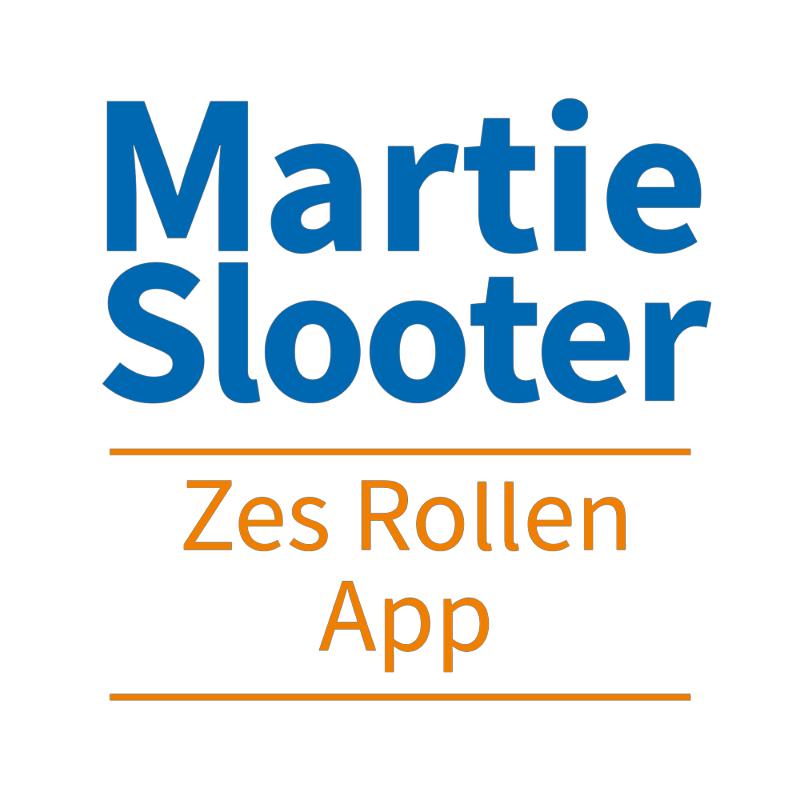 InleidingDe zes rollen van de leraar (2018, Martie Slooter) is een benadering van lesgeven die in de praktijk veel houvast geeft. Lesgeven is dermate complex dat het niet eenvoudig is daarin te ontdekken wat de talenten van de leraar zijn en welke ontwikkelpunten hij heeft. Wat is een goede les? Hoe goed is een leraar? Hoe komt het dat in de ene klas het lesgeven goed verloopt en in de andere klas niet, op het ene uur iemand wel effectief is en op het andere uur niet, het de ene dag in een klas goed loopt en de andere dag niet, je op de ene school de leerlingen veel verantwoordelijkheid kan geven en op de andere school niet.Zelfevaluatie op grond van de zes rollen van de leraar kan daarbij helpen. Zelfevaluatie is een soort van zelfreflectie door de leraar of feedback die de leraar zelf genereert. ( www.kuleuven.be)ZelfevaluatieZelfevaluatie door de leraar zal het meeste opleveren als hij zich een oordeel kan vormen tegenover een referentiepunt of als hij zich kan vergelijken met gelijken op grond van criteria en standaarden. Het boek De zes rollen van de leraar biedt zo’n referentiepunt op basis van ervaring en wetenschappelijke inzichten.De zelfevaluatie laat de leraar nadenken over zijn eigen handelen en hoe hij denkt dat hij overkomt. Gecombineerd met de lesobservaties door anderen en zijn eigen interpretatie van een gegeven les en de feedback van leerlingen op hoe zij hem ervaren, allemaal mogelijk in De zes rollen- app© en gebaseerd op dezelfde criteria, maken deze 360* feedbackronde compleet. In een reflectiegesprek of door zelfreflectie kunnen de verschillende data vergeleken worden en levert dat interessante inzichten op.Door regelmatig een zelfevaluatie in te vullen en te bespreken, leert de leraar steeds beter kritisch en objectief te kijken naar zijn eigen effectiviteit en functioneren. Zo leert hij inschatten wat zijn niveau van ontwikkeling is op de doorlopende leerlijn.NB Onderstaande zelfevaluatie is opgenomen als onderdeel van het lesobservatieinstrument: De zes rollen-app©.Onderstaande rubrics tonen de verschillende (deel)vaardigheden van leraren in hun loopbaan. Rubrics zijn uitermate geschikt om de ontwikkeling van competenties aan te geven. In De zes rollen-app© zijn ze vertaald naar leraren- en leerlingengedrag. Deze analytische beoordelingsschaal is ontwikkelingsgericht in te zetten en zegt meer dan een enkel cijfer.Niveau 1In het handboek De zes rollen van de leraar beschrijf ik de basisvaardigheden van de vijf rollen. Dat betekent dat niveau 1 bij een startende leraar waargenomen kan worden. Deze leraar beheerst dan nog niet volledig de basisvaardigheden. Vanuit de systematiek van de vijf rollen en het leren van basisvaardigheden mogen we verwachten dat een leraar na twee jaar niveau 2 bereikt.Niveau 2 = ja, en… De leraar beheerst de vaardigheden, is vakdidactisch en vakinhoudelijk bekwaam en hij beheerst de pedagogische vaardigheden, maar kan zich nog verder ontwikkelen.Niveau 3 = ja! De leraar is effectief en kan zich in alle dus ook complexe situaties goed redden.Niveau 4 = ja en iets extra’s. Deze leraar kan alle kennis en vaardigheden creatief en flexibel inzetten. Hij is in staat nieuwe modellen, concepten en interventies te ontwikkelen. Hij heeft zijn kennis, vaardigheden en houding geïnternaliseerd.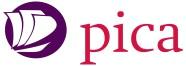 © 2018-2020 Martie Slooter Consultancy | Alle rechten voorbehouden | www.uitgeverijpica.nl Hoort bij: De zes rollen van de leraar: Handboek voor effectief lesgeven | ISBN 9789492525123 1UitgangspuntenPer niveau kan een leraar effectief zijn. Pas als hij effectief is op een bepaald niveau is hij in staat zich verder te ontwikkelen tot het volgende niveau.Een leraar op niveau 4 laat de leerling regelmatig kiezen uit een aantal opties. Vaak gebruikt de leraar dan begrippen die betrekking hebben op het leerproces, het verwerven van kennis enzovoort. Voorwaarde is dat de leerling de kennis heeft of ergens kan opzoeken.De effectiviteit van de leraar is af te lezen aan het leerlinggedrag. In de laatste kolom van elke rubric wordt dit het meest duidelijk.De leraar ontwikkelt zich van niveau 1 (het herkennen van kennis en vaardigheden) naar niveau 2 (het vakinhoudelijk, vakdidactisch en pedagogisch bekwaam zijn). Op niveau 2 beheerst hij het vak. Op niveau 3 is er sprake van deskundigheid die de leraar in staat stelt meer aandacht te besteden aan de onderlinge verschillen. Tevens is hij in staat een aantal programma’s op maat te maken. Op niveau 4 is de leraar zo professioneel dat hij de mogelijkheden van een leerling niet alleen ziet maar ook tot ontwikkeling kan brengen.Zelfevaluatie1. De rol van gastheer© 2018-2020 Martie Slooter Consultancy | Alle rechten voorbehouden | www.uitgeverijpica.nl Hoort bij: De zes rollen van de leraar: Handboek voor effectief lesgeven | ISBN 9789492525123 2Praktijkvoorbeelden van de verschillende niveausNiveau 1De leraar groet de leerlingen volgens een vast patroon en maakt nauwelijks onderscheid tussen de verschillende leerlingen. Hij spreekt de leerlingen aan als groep. Hij heeft regelmatig discussies over wat wel en wat niet mee mag in het lokaal.‘Nee, geen jas aan als je naar binnen gaat.’‘Jullie moeten snel gaan zitten en je spullen pakken.’Niveau 2De leraar groet de leerlingen persoonlijk en stelt vragen over hoe het gaat. De leerlingen weten meestal wat de leraar wil bij binnenkomst en voordat de les begint.‘Fijn dat je er bent. Hoe is het gisteren gegaan met…?’‘Jullie weten wat je te doen hebt, ik begin zo.’Niveau 3De leraar heeft individuele aandacht voor alle leerlingen en maakt motiverende opmerkingen. De leerlingen weten wat de leraar van hen verwacht bij binnenkomst en voordat de les begint. | ‘Je hebt gisteren goed samengewerkt met Anouk zag ik.’‘Ik heb gemerkt dat je de basisstof al goed beheerst, vandaag gaan we weer een stapje verder.’ ‘Goed om te zien dat jullie er allemaal al klaar voor zijn.’Niveau 4De leraar spreekt de leerlingen individueel aan op het niveau waarop ze gemotiveerd raken, zich autonoom en competent voelen.In de klas is geen sprake van gangcultuur of ander storend gedrag. De regels en afspraken zijn voor iedereen duidelijk en indien nodig corrigeren de leerlingen elkaar. De leraar heeft inzicht in de individuele behoeften en accepteert zijn waarneming.‘Ik zie dat je vandaag opgewekt kijkt .’‘Ik ben benieuwd hoe je me vandaag weer gaat verrassen, welke creatieve oplossingen je gaat bedenken.’2. De rol van presentator© 2018-2020 Martie Slooter Consultancy | Alle rechten voorbehouden | www.uitgeverijpica.nl Hoort bij: De zes rollen van de leraar: Handboek voor effectief lesgeven | ISBN 9789492525123 3© 2018-2020 Martie Slooter Consultancy | Alle rechten voorbehouden | www.uitgeverijpica.nl Hoort bij: De zes rollen van de leraar: Handboek voor effectief lesgeven | ISBN 9789492525123 4Praktijkvoorbeelden van de verschillende niveausNiveau 1De leraar doet moeite om de aandacht te vangen en na een aantal correcties wordt het stil. De leerlingen luisteren wel als de leraar duidelijk is. De leraar geeft meestal de leerdoelen van de les. De leerlingen kunnen altijd vragen wat het doel van de les is.‘Nu wil ik echt dat het stil is!’‘Het doel van vandaag is…’Niveau 2De leraar heeft een pakkende boodschap en dwingt respect af. De leerlingen worden snel stil en gaan luisteren.De leraar geeft altijd leerdoelen die de leerlingen na afloop kunnen herhalen.‘Wat ik gisteren heb meegemaakt…!’‘Vandaag gaan we werken aan het volgende: …’’Per werkvorm geef ik straks de leerdoelen.’Niveau 3De leraar kan meteen beginnen met de les omdat de leerlingen verwachtingsvol luisteren. De leraar motiveert alle leerlingen, ook de zwakkere en sterke leerlingen in deze fase van de les. Alle leerlingen voelen zich aangesproken. ‘Het meest bijzondere in de les van vandaag is …’’Voor iedereen is er voldoende te leren’ en hij kijkt daarbij verschillende leerlingen nadrukkelijk aan of zegt iets passends.‘Per niveaugroep geef ik de doelen aan. Voor iedereen geldt vandaag iets uitdagends’Niveau 4De leraar spreekt de leerlingen individueel aan op het niveau waarop ze gemotiveerd raken, zich autonoom en competent voelen. Of hij verdeelt de aandacht plenair zodanig dat iedereen zich aangesproken voelt. De leraar komt terug op iets wat ze de vorige keer hebben besproken. De leraar is in dialoog met de leerlingen over leerstrategieën en metacognitieve vaardigheden en staat open voor andere thema’s die klassikaal besproken moeten worden.‘Ik ben erg benieuwd hoe jullie de planning van de opdrachten ervaren hebben.’‘Laten we eens starten met… Wie heeft ook deze ervaring? Wie heeft het anders gedaan?’ ‘Wat mij vandaag opviel in de krant…’3. De rol van didacticus© 2018-2020 Martie Slooter Consultancy | Alle rechten voorbehouden | www.uitgeverijpica.nl Hoort bij: De zes rollen van de leraar: Handboek voor effectief lesgeven | ISBN 9789492525123 5© 2018-2020 Martie Slooter Consultancy | Alle rechten voorbehouden | www.uitgeverijpica.nl Hoort bij: De zes rollen van de leraar: Handboek voor effectief lesgeven | ISBN 9789492525123 6© 2018-2020 Martie Slooter Consultancy | Alle rechten voorbehouden | www.uitgeverijpica.nl Hoort bij: De zes rollen van de leraar: Handboek voor effectief lesgeven | ISBN 9789492525123 7Praktijkvoorbeelden van de verschillende niveausNiveau 1De leraar werkt gestructureerd volgens zijn lesplan en is voorspelbaar in zijn gedrag. Hij geeft af en toe een werkvorm waarin de leerlingen in tweetallen gaan overleggen.‘Deze les verloopt volgens de bekende stappen: ...’‘Nee, nu geen vragen stellen want ik wil eerst alles uitleggen. Daarna kijk ik wel of ik er nog tijd voor heb.’Niveau 2De leraar is vakdidactisch en vakinhoudelijk vaardig. Hij maakt het leren hoor- en zichtbaar. Hij is in staat verschillende werkvormen toe te passen, die passen bij de doelgroep, de inhoud van de les en de leerdoelen. Hij is zo vaardig dat hij, als de situatie erom vraagt, flexibel andere werkvormen aanbiedt en hij toch zijn leerdoelen haalt.‘Vandaag gaan we iets doen waarvan ik weet dat het lastig is, maar wat jullie zeker aankunnen. De werkvorm is als volgt: …’‘Laten we snel twee expertgroepen maken!’Niveau 3De leraar kan goed en effectief organiseren nu hij zoveel groepen tegelijk moet begeleiden. De structuur is voor iedereen duidelijk. De leraar heeft de groepen goed geïnstrueerd met betrekking tot uitgestelde aandacht. De leerlingen kunnen al goed omgaan met hun aanpakplannen en leerstrategieën die ze geleerd hebben. Hij laat de leerlingen op hun eigen niveau leren.‘Groep 1 kan nu starten met de verdiepingsopgaven volgens het plan dat jullie hebben geleerd.’ ‘Groep 3, jullie krijgen nu eerst feedback op kennis- en toepassingsniveau.’Niveau 4De leraar heeft de leerling veel leerstrategieën en aanpakplannen geleerd, maar daagt hem voortdurend uit om na te gaan of ze wel werken of dat er andere mogelijkheden zijn die leiden tot resultaten. Regelmatig stelt de leraar de leerling kritische vragen en gaan ze de dialoog daarna weer aan, waardoor het leerproces verdieping krijgt. ‘Als je deze gegevens nu eens analyseert: wat ontdek je dan?’ ‘Vergelijk dit eens met wat X gevonden heeft.’‘Zodra je dit gedaan hebt, wil ik met je praten over iets interessants.’© 2018-2020 Martie Slooter Consultancy | Alle rechten voorbehouden | www.uitgeverijpica.nl Hoort bij: De zes rollen van de leraar: Handboek voor effectief lesgeven | ISBN 9789492525123 84. De rol van pedagoog© 2018-2020 Martie Slooter Consultancy | Alle rechten voorbehouden | www.uitgeverijpica.nl Hoort bij: De zes rollen van de leraar: Handboek voor effectief lesgeven | ISBN 9789492525123 9Praktijkvoorbeelden van de verschillende niveausNiveau 1De leraar kent de theorie van het creëren van een veilig leerklimaat en het GUT-model. In de praktijk is toepassen ervan een leerpunt. Het is vooral lastig om snel te reageren op gedrag en daarbij een passende correctie te hebben, zodat de leerling stopt met zijn gedrag. De leraar gaat er nog vaak van uit dat leerlingen wel weten hoe hij het wil hebben. Hij is vaak te streng of te zwak in zijn correctie waardoor het even duurt voordat de leerling weer© 2018-2020 Martie Slooter Consultancy | Alle rechten voorbehouden | www.uitgeverijpica.nl Hoort bij: De zes rollen van de leraar: Handboek voor effectief lesgeven | ISBN 9789492525123 10in de leermodus komt.‘Ik heb nu al zo vaak gewaarschuwd, dit is nu echt de allerlaatste laatste keer!’ ‘Als je nu niet luistert weet ik het ook niet meer.’Niveau 2De leraar is in zijn pedagogisch handelen bekwaam. Hij is in staat de verschillende groepen zo aan te sturen dat probleemgedrag wordt voorkomen. En als het zich voordoet is hij effectief in het corrigeren: de leerling stopt met zijn gedrag. De leraar reageert ontspannen op overtredingen en na de correctie is er meteen weer een ontspannen sfeer waarin geleerd kan worden. ‘Jullie zijn erg goed aan het werk, als jullie zo doorgaan wordt jullie inspanning beloond.’ ‘Ik zie je … doen en volgens mij wil je iets anders laten zien. Klopt dat?’Niveau 3De leraar heeft kennis van veelvoorkomende ontwikkelings- en gedragsproblemen en -stoornissen. Hij weet hoe hij zicht kan krijgen op de leefwereld van zijn leerlingen en hun sociaal-culturele achtergrond. Hij weet hoe hij daarmee rekening kan houden in zijn onderwijs en het werken in niveaugroepen.‘Youri, kom jij even bij, me samen met Adinda, dan gaan we samen kijken hoe we deze opdracht slim kunnen aanpakken.’‘Jongens, ik heb hier een heel moeilijke opdracht voor jullie en ik ben benieuwd of jullie dit tot een goed eind brengen!’Niveau 4De leraar is emotioneel in balans en gaat professioneel om met het gedrag van zijn leerlingen. De leerlingen lossen de problemen samen op en vragen de leraar eventueel daarbij te ondersteunen. De leraar ziet sociaal-emotionele problematiek en ondersteunt de leerling bij de bewustwording daarvan en helpt bij het verkennen van ander gedrag.‘Fijn dat jullie het samen opgelost hebben.’‘Je vraagt zoveel feedback, klopt dat nog wel?’5. De rol van afsluiter© 2018-2020 Martie Slooter Consultancy | Alle rechten voorbehouden | www.uitgeverijpica.nl Hoort bij: De zes rollen van de leraar: Handboek voor effectief lesgeven | ISBN 9789492525123 11Praktijkvoorbeelden van de verschillende niveausNiveau 1De leraar wordt vaak overvallen door de bel en heeft niet altijd tijd om te reflecteren. Hij doet dat dan bij de start van de volgende les. De leraar reflecteert door het voor te doen. De leerlingen luisteren. ‘Wij hebben dus vandaag geleerd…!’‘Je kent nu dus ...’Niveau 2De leraar reflecteert samen met de leerling op het geleerde. De leerdoelen worden besproken. Veel aandacht is er© 2018-2020 Martie Slooter Consultancy | Alle rechten voorbehouden | www.uitgeverijpica.nl Hoort bij: De zes rollen van de leraar: Handboek voor effectief lesgeven | ISBN 9789492525123 12voor de samenvatting van de leerstrategieën (memoriseren, een tekst samenvatten enzovoort) en het leerproces. ‘Hoe ga je dit nu aanpakken als je een toets krijgt, een presentatie moet houden, een werkstuk moet maken?’ ‘Je hebt dus geleerd hoe je …’‘De volgende les gaan we de kennis verder verdiepen met voorbeelden uit de praktijk.’Niveau 3De leraar reflecteert zoveel mogelijk per niveaugroep, maar ook plenair. Hij heeft dan aandacht voor de leerstrategieën en de metacognitieve vaardigheden. Hij stelt daar steeds hogere eisen aan.‘Ik vind het fijn om te zien hoe jullie al zelfstandig deze opdracht kunnen maken en de juiste strategie kiezen.’ ‘Volgende keer wil ik bespreken hoe ver we zijn met de planning.’Niveau 4De leraar heeft de leerling alle leerfuncties geleerd en bespreekt met hem of hij ze effectief kan inzetten. De leraar stimuleert de leerling in zijn zoektocht en blijft hem motiveren voor zijn taak.‘Ben je tevreden over de gekozen leerstrategie? Waarom?’ ‘Hoe ga je jezelf motiveren voor de volgende opdracht?’   NHL Hogeschool    Instituut Educatie en Communicatie   Afdeling Talen   NHL Hogeschool    Instituut Educatie en Communicatie   Afdeling Talenwg/gm/jh/00wg/gm/jh/00wg/gm/jh/00   Naam student   Naam coach   Naam NHL-docent: Merel Geven : Ingrid Bezuijen Natasha JakhariSchoolKlasDatum: Vonk: ECOHOGA222+322  Aantal lln: 15
klas maandag groep : 09-10-2023: Vonk: ECOHOGA222+322  Aantal lln: 15
klas maandag groep : 09-10-2023   LESOPDRACHT: voorraadbeheer en calculatie    LESOPDRACHT: voorraadbeheer en calculatie    LESOPDRACHT: voorraadbeheer en calculatie    LESOPDRACHT: voorraadbeheer en calculatie    LESOPDRACHT: voorraadbeheer en calculatie    LESDOEL(EN): (in termen van eindgedrag)De student weet wat de vakterm ijzeren voorraad is 
+ voor niveau 3 de veiligheidsvoorraadDe student weet wat de vakterm technische voorraad is + voor niveau 3 de fysieke voorraadDe student weet wat de vakterm speculatieve voorraad is De student weet hoe hij kan calculeren   LESDOEL(EN): (in termen van eindgedrag)De student weet wat de vakterm ijzeren voorraad is 
+ voor niveau 3 de veiligheidsvoorraadDe student weet wat de vakterm technische voorraad is + voor niveau 3 de fysieke voorraadDe student weet wat de vakterm speculatieve voorraad is De student weet hoe hij kan calculeren   LESDOEL(EN): (in termen van eindgedrag)De student weet wat de vakterm ijzeren voorraad is 
+ voor niveau 3 de veiligheidsvoorraadDe student weet wat de vakterm technische voorraad is + voor niveau 3 de fysieke voorraadDe student weet wat de vakterm speculatieve voorraad is De student weet hoe hij kan calculeren   LESDOEL(EN): (in termen van eindgedrag)De student weet wat de vakterm ijzeren voorraad is 
+ voor niveau 3 de veiligheidsvoorraadDe student weet wat de vakterm technische voorraad is + voor niveau 3 de fysieke voorraadDe student weet wat de vakterm speculatieve voorraad is De student weet hoe hij kan calculeren KERNDOEL(EN):   LEERSTOF: 

Wat is een ijzeren, technische en speculatieve voorraad? Wanneer gebruik je deze vaktermen en waarom is het belangrijk om de verschillen te weten? Daarnaast is het belangrijk om te weten hoe je met deze termen de juiste berekening moet maken om tot de juiste hoeveelheden te komen voor het bestellen van producten.   LEERSTOF: 

Wat is een ijzeren, technische en speculatieve voorraad? Wanneer gebruik je deze vaktermen en waarom is het belangrijk om de verschillen te weten? Daarnaast is het belangrijk om te weten hoe je met deze termen de juiste berekening moet maken om tot de juiste hoeveelheden te komen voor het bestellen van producten.   LEERSTOF: 

Wat is een ijzeren, technische en speculatieve voorraad? Wanneer gebruik je deze vaktermen en waarom is het belangrijk om de verschillen te weten? Daarnaast is het belangrijk om te weten hoe je met deze termen de juiste berekening moet maken om tot de juiste hoeveelheden te komen voor het bestellen van producten.   LEERSTOF: 

Wat is een ijzeren, technische en speculatieve voorraad? Wanneer gebruik je deze vaktermen en waarom is het belangrijk om de verschillen te weten? Daarnaast is het belangrijk om te weten hoe je met deze termen de juiste berekening moet maken om tot de juiste hoeveelheden te komen voor het bestellen van producten.   Belangrijke keuzes/ overwegingen voor de lesopzet (beginsituatie, werkvormen, rol     leerling/docent, lesstof in de leergang, te verwachten knelpunten, persoonlijke leerdoelen):
Beginsituatie Het is de 1e les voorraadbeheer en calculatie. In dit hoofdstuk zijn er 3 vaktermen belangrijk om het hoofdstuk te kunnen begrijpen de ijzeren, technische en speculatieve voorraad voor het bestellen van producten in het restaurant. Ook is na het weten van de 3 vaktermen het nodig om een calculatie te kunnen maken. Werkvormen
1. Beginsituatie - woordwolk2. Samenwerkend leren 3 opdrachten verschillende niveaus + calculatie 3. Lijnen trekken met vakterm en uitleg en inleveren. Rol leerling/docent 
Ik ga als eerst de voorkennis starten met een woordwolk daarna ga ik een instructie geven over het hoofdstuk voorraadbeheer. 
De rol van de student is dat ze zelf gaan nadenken, gaan luisteren naar de theorie en dat ze aan de slag gaan met de opdrachten in een groepje met verschillende casussen. Te verwachten knelpunten 
Te verwachten knelpunt is dat de vaktermen voor allemaal nieuw zijn, er zijn veel leerbedrijven die deze termen niet gebruiken en op de werkvloer het alleen over het bestellen van artikelen hebben. 
Persoonlijke leerdoelen Hoe zorg ik ervoor dat elk niveau uitdaging heeft?  Hoe check ik bij de student of de 3 vaktermen begrepen zijn?   Belangrijke keuzes/ overwegingen voor de lesopzet (beginsituatie, werkvormen, rol     leerling/docent, lesstof in de leergang, te verwachten knelpunten, persoonlijke leerdoelen):
Beginsituatie Het is de 1e les voorraadbeheer en calculatie. In dit hoofdstuk zijn er 3 vaktermen belangrijk om het hoofdstuk te kunnen begrijpen de ijzeren, technische en speculatieve voorraad voor het bestellen van producten in het restaurant. Ook is na het weten van de 3 vaktermen het nodig om een calculatie te kunnen maken. Werkvormen
1. Beginsituatie - woordwolk2. Samenwerkend leren 3 opdrachten verschillende niveaus + calculatie 3. Lijnen trekken met vakterm en uitleg en inleveren. Rol leerling/docent 
Ik ga als eerst de voorkennis starten met een woordwolk daarna ga ik een instructie geven over het hoofdstuk voorraadbeheer. 
De rol van de student is dat ze zelf gaan nadenken, gaan luisteren naar de theorie en dat ze aan de slag gaan met de opdrachten in een groepje met verschillende casussen. Te verwachten knelpunten 
Te verwachten knelpunt is dat de vaktermen voor allemaal nieuw zijn, er zijn veel leerbedrijven die deze termen niet gebruiken en op de werkvloer het alleen over het bestellen van artikelen hebben. 
Persoonlijke leerdoelen Hoe zorg ik ervoor dat elk niveau uitdaging heeft?  Hoe check ik bij de student of de 3 vaktermen begrepen zijn?   Belangrijke keuzes/ overwegingen voor de lesopzet (beginsituatie, werkvormen, rol     leerling/docent, lesstof in de leergang, te verwachten knelpunten, persoonlijke leerdoelen):
Beginsituatie Het is de 1e les voorraadbeheer en calculatie. In dit hoofdstuk zijn er 3 vaktermen belangrijk om het hoofdstuk te kunnen begrijpen de ijzeren, technische en speculatieve voorraad voor het bestellen van producten in het restaurant. Ook is na het weten van de 3 vaktermen het nodig om een calculatie te kunnen maken. Werkvormen
1. Beginsituatie - woordwolk2. Samenwerkend leren 3 opdrachten verschillende niveaus + calculatie 3. Lijnen trekken met vakterm en uitleg en inleveren. Rol leerling/docent 
Ik ga als eerst de voorkennis starten met een woordwolk daarna ga ik een instructie geven over het hoofdstuk voorraadbeheer. 
De rol van de student is dat ze zelf gaan nadenken, gaan luisteren naar de theorie en dat ze aan de slag gaan met de opdrachten in een groepje met verschillende casussen. Te verwachten knelpunten 
Te verwachten knelpunt is dat de vaktermen voor allemaal nieuw zijn, er zijn veel leerbedrijven die deze termen niet gebruiken en op de werkvloer het alleen over het bestellen van artikelen hebben. 
Persoonlijke leerdoelen Hoe zorg ik ervoor dat elk niveau uitdaging heeft?  Hoe check ik bij de student of de 3 vaktermen begrepen zijn?   Belangrijke keuzes/ overwegingen voor de lesopzet (beginsituatie, werkvormen, rol     leerling/docent, lesstof in de leergang, te verwachten knelpunten, persoonlijke leerdoelen):
Beginsituatie Het is de 1e les voorraadbeheer en calculatie. In dit hoofdstuk zijn er 3 vaktermen belangrijk om het hoofdstuk te kunnen begrijpen de ijzeren, technische en speculatieve voorraad voor het bestellen van producten in het restaurant. Ook is na het weten van de 3 vaktermen het nodig om een calculatie te kunnen maken. Werkvormen
1. Beginsituatie - woordwolk2. Samenwerkend leren 3 opdrachten verschillende niveaus + calculatie 3. Lijnen trekken met vakterm en uitleg en inleveren. Rol leerling/docent 
Ik ga als eerst de voorkennis starten met een woordwolk daarna ga ik een instructie geven over het hoofdstuk voorraadbeheer. 
De rol van de student is dat ze zelf gaan nadenken, gaan luisteren naar de theorie en dat ze aan de slag gaan met de opdrachten in een groepje met verschillende casussen. Te verwachten knelpunten 
Te verwachten knelpunt is dat de vaktermen voor allemaal nieuw zijn, er zijn veel leerbedrijven die deze termen niet gebruiken en op de werkvloer het alleen over het bestellen van artikelen hebben. 
Persoonlijke leerdoelen Hoe zorg ik ervoor dat elk niveau uitdaging heeft?  Hoe check ik bij de student of de 3 vaktermen begrepen zijn?   Belangrijke keuzes/ overwegingen voor de lesopzet (beginsituatie, werkvormen, rol     leerling/docent, lesstof in de leergang, te verwachten knelpunten, persoonlijke leerdoelen):
Beginsituatie Het is de 1e les voorraadbeheer en calculatie. In dit hoofdstuk zijn er 3 vaktermen belangrijk om het hoofdstuk te kunnen begrijpen de ijzeren, technische en speculatieve voorraad voor het bestellen van producten in het restaurant. Ook is na het weten van de 3 vaktermen het nodig om een calculatie te kunnen maken. Werkvormen
1. Beginsituatie - woordwolk2. Samenwerkend leren 3 opdrachten verschillende niveaus + calculatie 3. Lijnen trekken met vakterm en uitleg en inleveren. Rol leerling/docent 
Ik ga als eerst de voorkennis starten met een woordwolk daarna ga ik een instructie geven over het hoofdstuk voorraadbeheer. 
De rol van de student is dat ze zelf gaan nadenken, gaan luisteren naar de theorie en dat ze aan de slag gaan met de opdrachten in een groepje met verschillende casussen. Te verwachten knelpunten 
Te verwachten knelpunt is dat de vaktermen voor allemaal nieuw zijn, er zijn veel leerbedrijven die deze termen niet gebruiken en op de werkvloer het alleen over het bestellen van artikelen hebben. 
Persoonlijke leerdoelen Hoe zorg ik ervoor dat elk niveau uitdaging heeft?  Hoe check ik bij de student of de 3 vaktermen begrepen zijn?   Doen voor aanvang van de les (bijvoorbeeld kopiëren, OHP klaarzetten):   Doen voor aanvang van de les (bijvoorbeeld kopiëren, OHP klaarzetten):   Doen voor aanvang van de les (bijvoorbeeld kopiëren, OHP klaarzetten):   Doen voor aanvang van de les (bijvoorbeeld kopiëren, OHP klaarzetten):   Doen voor aanvang van de les (bijvoorbeeld kopiëren, OHP klaarzetten):   Doen voor aanvang van de les (bijvoorbeeld kopiëren, OHP klaarzetten):TijdFunctie lesdeel *   Lesopzet LeerlingactiviteitDocentactiviteitLeer-/hulpmiddelen10 minInleiding Instructie Oefening EvaluatieIk ga de voorkennis starten doormiddel van het woord ‘’voorraadbeheer’’ op te schrijven op het bord. De student heeft een woordwolk voor zich liggen waar hij op kan schrijven. Voorkennis activeren, daarna klassikaal bespreken.
(Marzano – lessen in orde, Peter Taitler blz 22)  Instructie 1: Uitleg geven met de PPT wat is een ijzeren voorraad + voorbeeld
Instructie 2: Uitleg geven met de PPT wat is een technische voorraad + voorbeeld filmmateriaal 
Instructie 3:  Uitleg geven wat is een speculatieve voorraad + voorbeeld Instructie 4: 1 voorbeeld opdracht samen klassikaal doornemenOefening 1: lees de opdracht met je groepje en maak de opdracht die gaat over ijzeren voorraad

Oefening 2: lees de opdracht met je groepje en maak de opdracht die gaat over de technische voorraadOefening 3: lees de opdracht met je groepje en maak de opdracht die gaat over de speculatieve voorraad. Kijken of de leerdoelen zijn behaald aan de hand van een woordkruis per student. Whiteboard + stiften. 
Denken 2 min
Delen 2 min 
Uitwisselen op bord 6 min PPT op de beamer. PPT op de beamer en voorbeeld calculatie
PPT op de beamer en voorbeeld calculatie

Leest de opdracht en denkt na met zijn groepje over de opdracht. Dit is bij elke oefening. Luister naar wat de bedoeling is van het woordkruis en gaat er vervolgens mee aan de slag. Staat voor de klas. Loopt door het lokaal. 
Staat voor de klas.Staat voor de klas en loopt door de klas.
Staat voor de klas. 
Staat voor de klas en loopt door de klas beantwoord vragen. Dit staat bij elke oefening. Legt uit wat de bedoeling is om te kijken of de leerdoelen zijn behaald per student.  Whiteboard + stiften + woordwolk op tafel. 
PPT/Beamer 



PPT/Beamer 


PPT/ Beamer 


Opdrachten formulier. -Formulier woordkruis en pen.Niveau 1Niveau 2Niveau 3Niveau 4AlgemeneHeeft de kennis enKan de kennis en deKan de kennis en deKan creatief enontwikkeling vanweet wat devaardigheden invaardigheden inflexibel de kennis encompetenties.vaardigheden zijn.bekende situatiesnieuwe en complexevaardighedentoepassen.situaties toepassen.toepassen inverschillende situatiesen nieuwe kenniscreëren.Niveau 1Niveau 2Niveau 3Niveau 4Niveau 1Niveau 2Niveau 3Niveau 41. De leraar maaktIk ken van een aantalIk ken deIk ken deIk ken van allecontact: kent deleerlingen deachtergronden van deachtergronden en hetleerlingen hunachtergronden vanachtergronden enleerlingen en weetontwikkelniveau vanontwikkelingsniveauleerlingen.weet (nog) niet vanwelke leerlingende leerlingen en weetvoor elk vak, evenalsalle leerlingen of zeproblemen hebbenwat ze bij dehun relevante,een probleem hebbenmet het vak.begroeting nodigpersoonlijkemet het vak.hebben om zichachtergrondinformatiwelkom te voelen.e. Ik kan elke leerlingzich welkom latenvoelen.2. De leraar isIk voer een discussieIk houd deIk houd deIn de klas is geenzichtbaar enmet de leerling(en)gangcultuur buiten engangcultuur buiten ensprake vanduidelijk aanwezig;over gangcultuurmoet soms optredenhoef niet op te tredengangcultuur of andertoont(jassen, eten, mobieletegen storend gedrag.bij het binnenkomenstorend gedrag. Deleiderschapsgedrag.telefoons, etc.)van de klas.regels en afsprakenzijn voor iedereenduidelijk en indiennodig corrigeren deleerlingen elkaar.3. De leraar geeft hetIk weet niet zeker of ikIk ben meestalIk ben enthousiast inZowel mijn gedrag alsvoorbeeld: isverbaal of nonverbaalenthousiast in zowelzowel verbaal als non-dat van de leerlingentoegankelijk,enthousiast ben enverbaal als non-verbaal gedrag enkenmerkt zich doorbenaderbaar enwarmteverbaal gedragstraal warmte uit alsverbaal en non-vriendelijk.uitstraal als ik deen straal warmte uitik de leerlingen zie enverbaal enthousiasmeleerlingen zie.als ik de leerlingenkan dat per leerlingen straalt onderlingzie.afstemmen.warmte uit.4. De leraar zorgt datIk moet regelmatigIk hoef de leerlingenDe leerlingen zijn klaarDe leerlingen zijn klaarde leerlingen klaarleerlingen aansporenniet aan te sporen zichom te kunnen starten.om te kunnen starten,zijn om te kunnenom zich klaar teklaar te maken voorook als het een voorstarten; loopt rondmaken voor de les.de les.mij onbekende groepen praat met deis.leerlingen.Niveau 1Niveau 2Niveau 3Niveau 4Niveau 1Niveau 2Niveau 3Niveau 41. De leraar vangt deIk kan de aandachtIk vang de aandachtIk kan de les snelDe leerlingen wordenaandacht van devan de klas vangenvan de klas en hoefstarten omdat devanzelf stil als ik (ofleerlingen.door te corrigerennauwelijks teleerlingen vanuitde situatie) daaromwaardoor decorrigeren.respect stil worden.vraag(t). Wij gaanleerlingen stil worden.respectvol met elkaarom.2. De leraar kan deIk kan gedurende tweeIk kan gedurendeIk kan gedurendeIk speel in op deaandachtminuten de aandachttwee minuten detwee minuten deactualiteit, degedurende de startmet mijn boodschapaandachtleerlingen motiverensituatie op datvasthoudenvasthouden en richtvasthouden omdatvoor de verschillendemoment en motiveer(motiveert enme tot de groep.mijn boodschaptaken en richt mealle leerlingen voorbewaakt deinspeelt op deook tot de leerlingenwat er gaat komen.gedragscode,situatie. Ik zorgdie op een specifiekeDe leerlingen en ikreageert op deervoor dat leerlingenmaniertonen onderlingeerste overtreder).onderling respectaangesprokenrespect in gedrag entonen in gedrag enmoeten worden.taalgebruik.taalgebruik.3. De leraar vertoontIk vind het somsIk vind dat deIk vind dat deMijn overtuiging isleiderschapsgedragmoeilijk om 100leerlingen stil moetenleerlingen stil moetendat ik coachend(staat stevig voor deprocent stilte te eisenzijn in deze fase vanzijn in deze faseleiderschap moetklas, is congruent inomdat ik dat niet zode les. Ik ben meomdat ik hen wil lerentonen omdat ik weetwat hij zegt en doet).belangrijk vind (ik vinddaarbij bewust vanrespectvol om te gaandat ik een rolmodelhet belangrijker datmijn lichaamstaal.met elkaar.ben. Ik sta open voorweOok als de leerlingenwat er op dathet gezellig hebben).me straks niet zienmoment speelt.volgen ze deinstructie op.4. De leraar geeftIk kan het onderwerp,Ik formuleer hetIk formuleer hetIk laat de leerlingonderwerp, leerdoelalgemene leerdoelenonderwerp,onderwerp enkiezen welkeen lesopbouw aanen de lesopbouw voorafzonderlijkespecifieke leerdoelenleerdoelen hij(ook visueel).deze les en de groepleerdoelen bij deper niveaugroep. Pernastreeft.formuleren.verschillendeniveaugroep is hetDaarvoor heb ik, zijnwerkvormen ofgevisualiseerd.er op diverse niveauslesonderdelen. Bijleerdoelende werkvormenbeschikbaar.wordt hetgevisualiseerd.Niveau 1Niveau 2Niveau 3Niveau 4Niveau 1Niveau 2Niveau 3Niveau 4De leraar stelt voorafIk stel meestalIk stel leerdoelen.Ik stel leerdoelen opIk laat de leerlingdoelen.leerdoelen.twee of drie niveaus.kiezen welkeleerdoelen hijnastreeft en op welkniveau.De leraar kiest in zijnIk pas hetIk gebruik ADI.Ik maak gebruik vanDe leerling kiest zelfalgemene didactiekdriefasenmodel toe.IGDI (blz. 157)zijn instructiemodel ofeen instructievorm.gaat(blz. 145)probleemgestuurdleren.1. De leraar geeft deIk doe voor op tweeIk doe voor op zoveelIk doe voor opDe leerling zoekt eeninstructie (uitleggen,verschillendemogelijk verschillendeverschillendevorm waarin hetvoordoen, hardopmanieren, zoals ik hetmanieren,manieren en‘voordoen’ bij hemdenken) en maaktheb voorbereid enverschillendedenkniveaus diepast (workshop, boek,het visueel.richt me op dedenkniveaus, gebruikpassen bij deinternet, viamiddenmoot (hetICT, denk hardop enniveaugroepen. Ditonderzoek enzovoort).betreft platte kennis).sluit zo aan bij deproces verloopt nietHij kiest vanuit deverschillenderoutinematig maar ikevaluatie van zijnleerlingen.speel in op de niveausleerproces. Devan de leerlingenleerlingen helpenzodat ik aansluit bijelkaar bij hetzwakke, sterkevoordoen.leerlingen en demiddenmoot.2. De leraar activeertIk doe voor en stelIk doe voor en stelIk doe voor en stelIk vraag aan dehet denkproces bijdaarna mijntegelijkertijd vragenvragen opleerling wat hij gaatalle leerlingen doorvoorbereide vragendie tot denkenverschillendedoen om de leerstof tevragen te stellen (opdie aanzetten totaanzetten (lagere- endenkniveaus (tweebegrijpen opverschillendedenken (lagere orde-hogere-ordedenkenof drie), afhankelijkverschillendedenkniveaus vandenken en eenvoudigeen leerstrategieën). Ikvan de interpretatiedenkniveaus en welkebijvoorbeeld Bloom).leerstrategieën). Deverdeel de beurtenvan verwacht ofleerstrategieën hijleerlingen die eentijdens het stellen vangewenst gedrag vangaat inzetten. Devinger opstekenvragen, geef denktijdde leerlingen. Ik benleerling kiest op grondkrijgen de beurt.en geef bij een foutin staat allevan de evaluaties enantwoord deleerlingen tereflectiegesprekken.gelegenheid de vraagactiveren door inHierdoor weet hij watopnieuw teniveaugroepenhij nodig heeft.beantwoorden.vragen te stellen opverschillendedenkniveaus.3. De leraar geeftIk laat leerlingenIk laat leerlingenIk laat leerlingen in deIk laat de leerlingfeedback op dehardop denken enhardop denken enniveaugroepjesnadenken over hoe hijgegeven antwoordengeef aan of het goed ofgeef feedback op dehardop denken ende feedback(of en waarom eenfout is.antwoorden. Ik laat zeelkaar helpen deorganiseert op zijnantwoord goed is).elkaar helpen deantwoorden aan teeigen antwoordenantwoorden aan tevullen en controleer(eventueel metvullen en check bij dehoe ze ook elkaarbegeleidende vragen).leerling die het foutfeedback geven.had of hij dit opnieuwkan verwoorden.4. De leraar geeft deIk geef de completeIk geef per werkvormIk geef op twee of drieIk vraag de leerlingcomplete instructieinstructie om tede completeniveaus de completewelke stappen hij gaat(wat, hoe, hoe lang,komen totinstructie en spreek afinstructie (inclusiefzetten om te komenhulp, resultaat enzelfstandigewelke aanpak deopdrachten op niveautot zelfstandigeklaar) met controle.verwerking en ga na ofleerlingen toepassenen de aanpak bijverwerking. Wede leerlingen wetenals ze vastlopen.vastlopen) en kan ditbespreken dewat ze moeten doen.Eventueel pas ik eenaanpassen als demetacognitieveonderdeel aan.situatie erom vraagt.vaardighedengekoppeld aan zijndoelen.5. De leraar gebruiktIk kan tweeIk bied wisselendeIk varieer inIk ga in gesprek met(eenvoudige)eenvoudigewerkvormen aan diewerkvormen,de leerling en laatwerkvormen (waarinwerkvormenpassen bij deopdrachten enhem kiezen welkeleerlingenbedenken enleerdoelen, leerstoflesmaterialen voor dewerkvorm hij geschiktsamenwerken).aanbieden waarbijen de doelgroep. Ikverschillendevindt om zijn doelenleerlingen inkan tijdens de les, alsverwerkings- ente bereiken. Hettweetallen werken. Dede situatie eromdenkniveaus van demateriaal/de contentwerkvormen zettenvraagt, deniveaugroepen. Ik(ICT) bevataan tot het aanlerenwerkvormen enmaak gebruik van ICT.instructiestrategie- en,van kennis, begrippenopdrachtengevarieerdeen vaardigheden.aanpassen. Deopdrachten enwerkvormen zettensuggesties vooraan tot het verkrijgenverwerking, en veelvan begrip,vragen opvaardigheden enverschillendeinzicht.denkniveaus.6. De leraar stoortIk geef bij zelfstandigeIk stel bij zelfstandigeIk stel vragen overIk observeer of dehet leren niet en kijktverwerking zinvolverwerking vragenaanpak- enleerling volgens planhoe er gewerktcommentaar op hetover het proces enleerstrategieën enwerkt met behulp vanwordt (let opwerk.aanpak- enmetacognitieveaanpakstrategieën enveiligheid en isleerstrategieën.vaardigheden.metacognitieveconsequent in hetvaardigheden.handhaven vanuitgesteldeaandacht).7. De leraar geeftIk geef leerlingenIk geef leerlingenIk geef leerlingenIk geef de leerlingleerlingen zinvolcommentaar tijdensontwikkelingsgerichtontwikkelingsgerichtezinvollecommentaar tijdensde zelfstandigee feedback tijdens defeedback tijdens deontwikkelingsgerichtede zelfstandigeverwerking (op dezelfstandigezelfstandigefeedback bij eenverwerking (op detaak en de aanpak).verwerking (op deverwerking in decoachingsgesprektaak en de aanpak).taak en de aanpak).niveaugroepen (op deen/of de zelfstandigetaak en de aanpak).verwerking (op detaak en de aanpak) teroverweging.8. De leraar geeft lesIk laat de leerlingen deIk geef les op hetIk geef de leerlingenIk daag leerlingen uitop het juiste niveauopdrachten maken diejuiste inhoudsniveau.opdrachten dieom net iets boven hun(vraagt niet te veel ofin het boek staan.Ik geef niet te veel ofpassen bij hunbeheersingsniveau tete weinig).te weinig tijd voordenkniveau. Dat weetwerken. Dat inzichtopdrachten. Ik toetsik door formatief teheb ik door deniet alleentoetsen en decoachings-summatief, maar ooksummatievegesprekken.regelmatig formatieftoetsgegevens teen pas daarop mijnbenutten.aanbod aan.9. De leraar vraagtIk laat de leerlingenIk vraag de leerlingenIk vraag de leerlingenDe leerling steltaan de leerlingen hetbenoemen wat en hoewat en hoe ze lerende verschillendevragen en legt deleren zichtbaar/ze geleerd hebben enen wat destappen van hunverschillende stappenhoorbaar te maken.laat ze zoveel mogelijkverschillendestrategie uit tevan zijn strategie enzelf uitleggen.stappen van hunleggen en hardopde oplossingen die hijstrategie zijn.oplossingen tebedacht heeft hardopbedenken.uit.Niveau 1Niveau 2Niveau 3Niveau 4Niveau 1Niveau 2Niveau 3Niveau 4De leraar isIk ben soms onzekerIk heb kennis vanIk heb kennis vanDe leerlingenpedagogischover het handelenpedagogischeveelvoorkomendeervaren en wetenbekwaam.als pedagoog omdattheorieën enontwikkelings- endat ik als pedagoogik niet weet wat hetmethodieken, diegedragsproblemenweet wat het beste isbeste is om te doen.voor mijnen -stoornissen. Ikvoor hen. Zijonderwijspraktijkweet hoe ik daarmeekopiëren mijnrelevant zijn en kanrekening kangedrag en stellendie betrekken ophouden in mijnkritische vragen naarmijn pedagogischonderwijs.het waaromhandelen.daarvan.1. De leraarIk haal de uitdaging-Ik hanteer deIk hanteer deDe leerlingenhanteert de vooren de gevaarcirkeluitdaging- en deuitdagingcirkel vanbewaken met elkaaralle leerlingenvan het GUT-modelgevaarcirkel van hethet GUT-modelhet GUT-model enbekendedoor elkaar.GUT-modelflexibel. Depassen indien nodignormen/regels (hetrechtvaardig.gevaarcirkel isafspraken aan.GUT-model)nauwelijks vanAls er zich ietsrechtvaardig.toepassing. (blz. 175)voordoet danbespreken we dat.Ik straal hetvertrouwen uit dathet goed komt.2. De leraar zorgtIk zorg bij deIk creëer respect enIk creëer respect enMijn interactie metvoor een veiligeinteractie tussen mijeen veilig klimaateen veilig klimaatde leerlingen en diesfeer door heten de leerlingendoor de manierdoor de maniervan de leerlingengewenste gedrag teonderling vaak voorwaarop ik met mijnwaarop ik met mijnonderling wordenbenoemen.respect en een veiligleerlingen omga enleerlingen omga engekenmerkt doorklimaat.zie erop toe dat deverlang dat derespect en een veiligleerlingen datleerlingen datklimaat.onderling ook doen.onderling ook doen.3. De leraar neemtIk luister naar watIk luister naar watIk luister naar watIn de coachings-de leerlingenleerlingen te zeggenleerlingen te zeggenleerlingen te zeggengesprekken geef ikserieus, kent hen,hebben en laat henhebben, laat henhebben, laat hencomplimenten entoont respect vooruitspreken. Er zijnuitspreken enuitspreken, enhonoreer ik dehen in gedrag ennauwelijksreageer daar warmreageer warm enbijdrage van detaalgebruik.conflicten.en met empathiemet empathie. Ikleerling. Ik blijfop.moedig zwakkeobserveren hoe hijleerlingen aan zichreageert.te uiten.De interactie tussenIn de interactie metmij en de leerlingende individueleis gepast.leerling ben ikAls er sprake is vaneffectief als het gaatongepast gedragom het consequentdan corrigerenzijn, voorkeur latenleerlingen elkaarblijken, cultureleonderling om teverschillen,komen tot eenontwikkelniveau.ontspannen leef- enleerklimaat.4.ComplimentenIk zeg het als ik ietsIk geef daar waarIk geef deIk laat de leerlingengevengoed vind gaan enmogelijkindividuele leerlingelkaargeef vooral duidelijkcomplimentencomplimenten overcomplimentenaan als iets niet(positieve)de aanpak van zijngeven en moedig datgoed loopt.feedback.leerproces enaan.werkwijze.5. De leraarIk vind het lastig omIk kanIk kanDe leerlingensignaleertde correcties op teprobleemgedragprobleemgedrag datervaren dat erprobleemgedraglaten lopen in sterktevoorkomen door tijdigeventueel ontstaatvertrouwen is ensnel en corrigeertwaardoor leerlingente waarschuwen. Iklaten de-escaleren.voelen zichongewenst gedragniet meteen stoppenkan deIk hoef slechts eenaangemoedigd om(met behulp van demet hun gedrag: ikcorrectieladder zodeel van dekritisch te denken.correctieladder).ben te streng of tetoepassen dat decorrectieladder toeAls er zich ietszwak in mijnleerling meteen stopt.te passen omdat ikvoordoet, dancorrecties.met een ontspannenbespreken we dat enhouding en mijnik straal hetmimiek voldoendevertrouwen uit datduidelijk ben.het goed komt. Ikkan ruimtescheppen voor leren,inclusief het makenvan vergissingen enfouten.6. De leraar laatIk ben in staat eenIk ben in staat eenIk ben in staat omIk ben emotioneelgevoelens zien (kanveilig leerklimaat teveilig,voor de verschillendestabiel enbijvoorbeeldrealiseren in deondersteunend enniveaugroepen enlaagdrempelig. Ikbeheerst boosmeeste klassen enmotiverendhun wisselendeben betrouwbaarworden).ben niet snel boos.leerklimaat tedynamiek een veiligen stel ookrealiseren en kan eenklimaat te realiseren.vertrouwen in delastige groep aanleerlingen.door boos ‘te spelen’als dat nodig is. Ikkan mijn grenzenbewaken.7. De leraar laatIk geef aan hoe ik hetIk overleg met deIk bespreek perDe leerlingen gevenleerlingen delen inwil hebben.leerlingen wat voorniveaugroep welkeaan wat zij belangrijkverantwoordelijk-ons belangrijkenormen en waardenvinden bij het nemenheden (bespreektnormen en waardendaar het belangrijkstvan hunnormen enzijn en geef mijnzijn. Ik kanverantwoordelijkheid.waarden).verwachtingen aan.verwachtingenDat is regelmatigduidelijk maken enonderwerp vaneisen stellen aangesprek.leerlingen.Niveau 1Niveau 2Niveau 3Niveau 4Niveau 1Niveau 2Niveau 3Niveau 41. De leraar vraagtIk vraag aan deIk bespreek samenIk vraag aan deDe individuele leerlingaan de leerlingen watleerlingen aan hetmet de leerlingen watleerlingen perreflecteert op zijnze geleerd hebben.eind van de les wat zede inhoudelijkeniveaugroep wat debereikte inhoudelijkegeleerd hebben enleerdoelen waren.inhoudelijkeleerdoelen (cogn.geef dat dan zelf aan.leerdoelen waren.vdgh.)2. De leraar evalueertIk geef aan hoe deIk bespreek samenIk vraag perDe individuele leerlingmet de leerlingenleerlingen geleerdmet de leerlingen hoeniveaugroep hoe zereflecteert op hoe hijhoe ze geleerdhebben.ze geleerd hebben.geleerd hebben engeleerd heeft (hethebbendeel dat eventueelleerproces:(het leerproces).plenair.vakspecifiekevaardigheden,metacognitieve enaffectievevaardigheden).3. De leraarIk geef alle leerdoelenIk bespreek samenIk vraag perDe individuele leerlingcontroleert of devan de les en geef aanmet de leerlingenniveaugroep welkereflecteert op welkeleerdoelen bereiktof ze bereikt zijn.welke leerdoelen weleerdoelen ze bereiktleerdoelen hij bereiktzijn (inhoud,bereikt hebbenhebben (inhoud,heeft volgens zijnvaardigheden,(inhoud,vaardigheden,vooraf gesteldetoegepastevaardigheden,toegepastecriteria, bijvoorbeeldstrategieën,toegepastestrategieën, resultatenop inhoud,resultaten en socialestrategieën, resultatenen sociale interactie).vaardigheden,interactie).en sociale interactie).toegepastestrategieën, resultatenen sociale interactie.4. De leraar geeftIk geef aan hoe deIk geef de leerlingenIk geef de leerlingen inIk geef de leerling(positieve) feedbackleerlingen gewerktna afloop positievede niveaugroepen ofpositieve feedback opop hoe gewerkt is.hebben.feedback op hoe zeplenair na afloopzijn inzet, vordering,gewerkt hebben. Als erpositieve feedback opleerproces, taak,iets gespeeld heeft,hoe ze gewerktmotivatie.heb ik dat eerderhebben.aangegeven.5. De leraar plaatstIk zeg waar deBij de afsluitingBij de afsluitingHet coachingsgesprekde les in de contextvolgende les overbespreek ik de plaatsbespreek ik de plaatsronden we altijd af(geeft aan waar degaat.van de les in devan de les in demet concrete doelenvolgende les over zalcontext van hetcontext van hetdie we de keer daarnagaan, planning).hoofdstuk, wat hethoofdstuk, wat hetweer nalopen.thema is en wat we dethema is en wat we devolgende keer gaanvolgende keer gaandoen. Dat alles opdoen.hoofdlijnen.Ik let daarbij op dezwakke, sterkeleerlingen en demiddenmoot.6. De leraar sluit opIk ben meestal op tijdIk heb met deIk zie erop toe dat weDe leerlingen zijntijd af, laat opruimenklaar en ik geef aanleerlingentijdig afsluiten, zodatontspannen als de lesen inpakken.wat er moet gebeurenafgesproken hoe wede leerlingen kunnenis afgelopen. Devoordat de leerlingende les afsluiten,opruimenleerlingen laten hethet lokaal mogenopruimen en wanneeren het lokaal rustiglokaal ordentelijkverlaten.we inpakkenverlaten.achter zonder dat ik(stappenplan voordat hoef aan te gevenpraktijkvakken). Ik(en te controleren).neem afscheid van deWe nemen afscheidleerling.van elkaar.